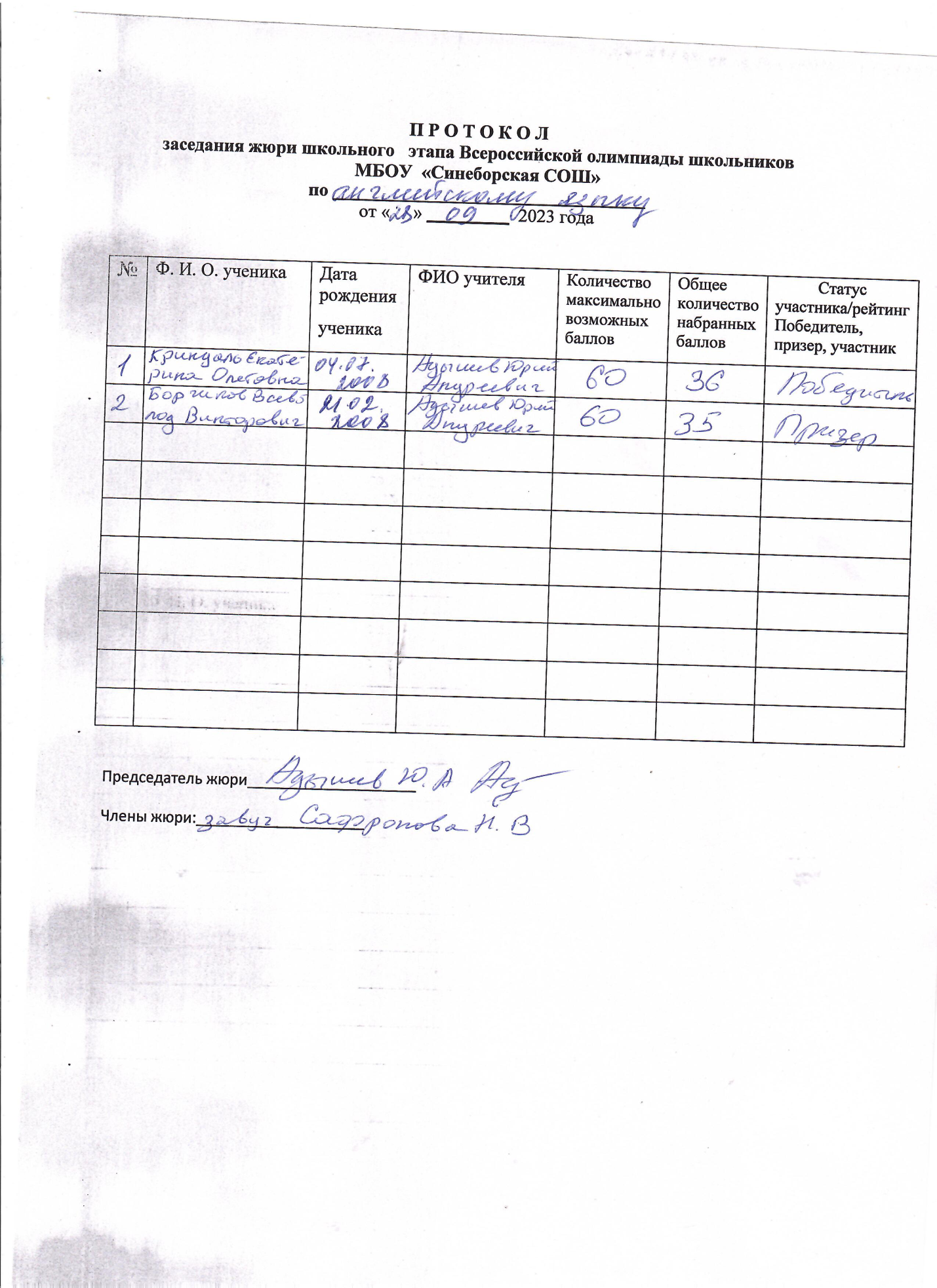 ВСЕРОССИЙСКАЯ ОЛИМПИАДА ШКОЛЬНИКОВ ПО АНГЛИЙСКОМУ ЯЗЫКУ(школьный этап)ПИСЬМЕННЫЙ ТУРвозрастная группа (9-11 классы)Уважаемый участник олимпиады!Вам предстоит выполнить письменные задания.Время выполнения заданий письменного тура 90 минут.Выполнение заданий целесообразно организовать следующим образом:не спеша, внимательно прочитайте формулировку задания;напишите правильный вариант ответа в бланке ответов;после выполнения всех предложенных заданий еще раз удостоверьтесь в правильности ваших ответов;если потребуется корректировка выбранного Вами варианта ответа, то неправильный вариант ответа зачеркните крестиком и рядом напишите новый.Предупреждаем Вас, что:при оценке тестовых заданий, где необходимо определить один правильный ответ, 0 баллов выставляется за неверный ответ и в случае, если участником отмечены несколько ответов (в том числе правильный), или все ответы;при оценке тестовых заданий, где необходимо определить все правильные ответы, 0 баллов выставляется, если участником отмечены неверные ответы, большее количество ответов, чем предусмотрено в задании (в том числе правильные ответы) или все ответы.Задание письменного тура считается выполненным, если Вы вовремя сдаете его членам жюри.Максимальная оценка – 60 баллов.Listening (10 points)Listen to the dialogue and choose the correct answers 1. What kind of information in newspapers is not interesting for the man? A) News. B) Advertisements. C) Weather forecasts. D) Jokes. 2. Which country has the man always wanted to visit? A) Russia. B) Spain. C) Greece. D) Cyprus. 3. How much is the discount off the holiday price? A) Up to £300. B) Up to £400. C) More than £300. D) More than £400. 4. Which month is this holiday offer for? A) May. B) August. C) June. D) July. 5. What is the most important detail for the man? A) Food. B) Service. C) Hotel facilities. D) Holiday price. 6. Which English city are the flights organized from? A) Chester. B) Rochester. C) Manchester. D) Chichester. 7. How far is the hotel from the fishing harbour? … miles away. A) A hundred B) Three C) Four D) Two 8. Which of the places hasn’t the woman mentioned? A) Fishing harbour. B) Tennis court. C) Dancing hall. D) Beauty room. 9. What is the hotel health and leisure centre like? It’s … . A) new B) well-equipped C) freshly decorated D) tiny 10. What does the woman think about going camping? A) She’s against it. B) She doesn’t mind. C) She’ll try to find the opportunity to do it. D) It’s the best idea.Transfer your answers to the answer sheetReading (10 points)Read the text and decide on the best alternativesHi, Pauline! How are you getting on? Have you decided where to go on holiday? If I were you, I’d book that package tour in Turkey. It sounds good. Sadly, our holiday in China is about to finish. The flight to London is on Tuesday (15th) and we’ll be home at around 12.15 p.m. We’ve been in China for 3 weeks and I must say Jim and I have fallen in love with this country! It seems Dad is not as delighted as we are but probably it’s because he doesn’t know Chinese – he says it’s a big barrier. For me everything is perfect here – the hotel (though it’s a very long way from the town centre), the people, the food! We have visited quite a few interesting places in China. I’m sending you a photo of Qianmen – an amazing tourist attraction and important geographical and historical marker of old Beijing. We go sightseeing every other day and come back on our last legs! But the impressions we get are really worth it! Well, I must finish – Jim and Dad are waiting for me in the hotel lounge. We’re going to one of the restaurants in the neighbourhood to watch a beautiful tea ceremony. P.S. Jim’s been eating with chopsticks since we arrived and he’s made progress! But tell Mum we do not experiment with the food so she needn’t worry. Love, Tina1. Tina … Pauline to go to Turkey. A) orders B) recommends C) allows D) begs 2. Tina, Jim and their father are planning to get to England by … . A) train B) plane C) coach D) ship 3. They are due to be back home … . A) at about noon B) in the evening C) at midnight D) at dawn 4. … likes staying in China less than the others. A) Tina’s father B) Tina C) Jim D) Pauline 5. Tina, Jim and their father have seen … interesting places in China. A) no B) very few C) a small number of D) many 6. Qianmen is one of the most popular tourist … in China. A) ceremonies B) lands C) sights D) countries 7. Tina, Jim and their father go sightseeing once … . A) in two days B) in three days C) in four days D) a week 8. They feel … when they return to the hotel. A) confused B) rejuvenated C) exhausted D) frightened 9. Tina, Jim and their father are careful with … . A) local people B) chopsticks C) what they eat D) money 10. Tina’s father finds the … barrier a big problem. A) water B) psychological C) reflecting D) languageTransfer your answers to the answer sheetUse of English (30 points)Task 1Fill in the gaps with the right options 1. Paul said everyone had left before the meeting … . A) began B) has begun C) had began D) begun2. … Jessica turn up, ask her to wait for a while.   A) May B) Will C) Should D) If3. Let me explain how it all happened, … ?  A) do you B) will you C) would I D) can I 4. I … bought a bracelet for my sister. It was a bad idea. A) shouldn’t have B) needn’t C) shouldn’t D) mustn’t have 5. I saw Pete … the car and go towards the gate. A) to have parked B) parking C) park D) to park 6. I had a very strange thing … to me when I was at school. A) happening B) happened C) to happen D) happen 7. I’d prefer you to stay in rather than … dancing. A) go to B) to go C) to go for D) go 8. The experts suggest … spend less money on the project. A) we should to B) us to C) to D) that we 9. I’d rather you … the sink so filthy! A) didn’t leave B) not leave C) don’t leave D) not to leave 10. I’ll call on you as soon as I … the report. A) will finish B) finish C) finished D) has finishedTask 2Find the words closest in meaning to those underlined	11. Sean won’t lend you anything. He’s rather mean. A) gorgeous B) bossy C) stingy D) boisterous 12. He seems rather big-headed. A) concentrated B) conscious C) moody D) conceited 13. The hut was constructed on the edge of the cliff. A) evoked B) preserved C) dismantled D) erected 14. Our partners are prone to take hasty decisions. A) hesitant B) imposed C) inclined D) unwilling 15. Unfortunately, she ceased visiting us at the weekend. A) continued B) stopped C) preferred D) started1 6. Sarah got frustrated when the boss didn’t praise her workA) embarrassed B) contented C) upset D) inspired 17. The audience applauded at the end of the performance. A) spectators B) actors C) cast D) residents 18. I’ve heard that Julie’s going to be dismissed next month. A) discharged B) remunerated C) hired D) appointed 19. Because of his wounds Nick couldn’t even move. A) operations B) burns C) scratches D) injuries 20. Monica resembles her elder brother. A) looks like B) follows in the footsteps of C) remembers D) watchesTask 3Select the appropriate phrasal verb for each sentence 21. We’ve … of coffee. Can you buy some on your way home? A) run out B) come out C) burst out D) put out 22. I have to … at 6.30 a.m. on weekdays because I live far from school. A) wake up B) stand up C) grow up D) break up 23. Monica … her mother in appearance. They’re very much alike.  A) came after B) took after C) ran after D) went after 24. The actors left the stage before the applause … . A) held down B) died down C) sat down D) blew down 25. The room looks untidy. Let’s … all this rubbish A) throw away B) drop away C) fire away D) boil away 26. Can you … the kids today? The classes finish at 4 p.m. A) push up B) bring up C) pick up D) move up 27. Come on! Let’s concentrate and … to this work. A) pass down B) lie down C) look down D) get down 28. … your favourite music when you want to relax. A) Save on B) Hang on C) Set on D) Put on 29. Remember to … the lights and gas when you leave home. A) give off B) lay off C) turn off D) tear off 30. Mrs Burse is not going to retire. She’s decided to … working. A) catch on B) carry on C) bring on D) switch onTransfer your answers to the answer sheetWriting (10 points)You have received a letter from your English-speaking pen-friend Ann who writes:..More and more young people get involved in environmental protection. Could you tell me what measures young people in your country take to save the environment? What kind of support do you get from your local community and family? Is there any Green Party/Movement where you live? Wouldn’t you like to start one, if there isn’t?
I am very happy now because I have just passed my last exams.Write a letter to Ann. In your letteranswer her questionsask 3 questions about her plans for the coming holidayWrite 100-120 words.Transfer your review to the answer sheet.Всероссийская олимпиада школьников по английскому языку2023/24 уч.г.Школьный этап.Шифр участникаФамилия __________________________________________________________Имя ______________________________________________________________Отчество __________________________________________________________Класс _____________________________________________________________Сокращенное наименование образовательной организации (школы)__________________________________________________________________ANSWER SHEETШифр участникаListeningReadingUse of EnglishWriting ______________________________________________________________________________________________________________________________________________________________________________________________________________________________________________________________________________________________________________________________________________________________________________________________________________________________________________________________________________________________________________________________________________________________________________________________________________________________________________________________________________________________________________________________________________________________________________________________________________________________________________________________________________________________________________________________________________________________________________________________________________________________________________________________________________________________________________________________________________________________________________________________________________________________________________________________________________________________________________________________________________________________________________________________________________________________________________________________________________________________________________________________________________________________________________________________________________________________________________________________________________________________________________________________________________________________________________________________________________________________________________________________________________________________________________________________________________________________________________________________________________________________________________________________________________________________________________________________________________________________________________________________________________________________________________________________________________________________________________________________________________________________________________________________________Оценочные баллы: максимальный – 60 баллов; фактический – _____ баллов. Подписи членов жюри _____________________________________________________________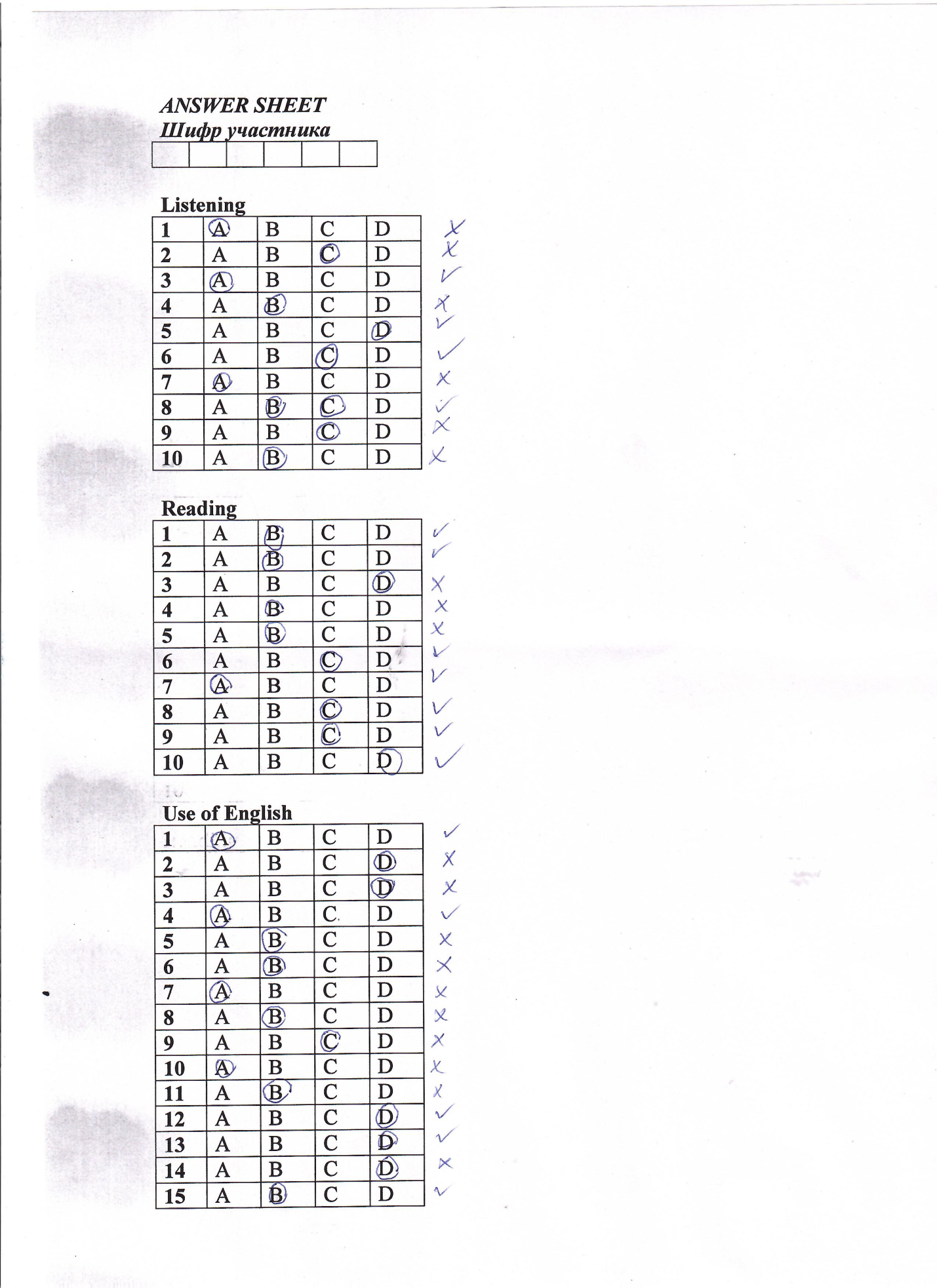 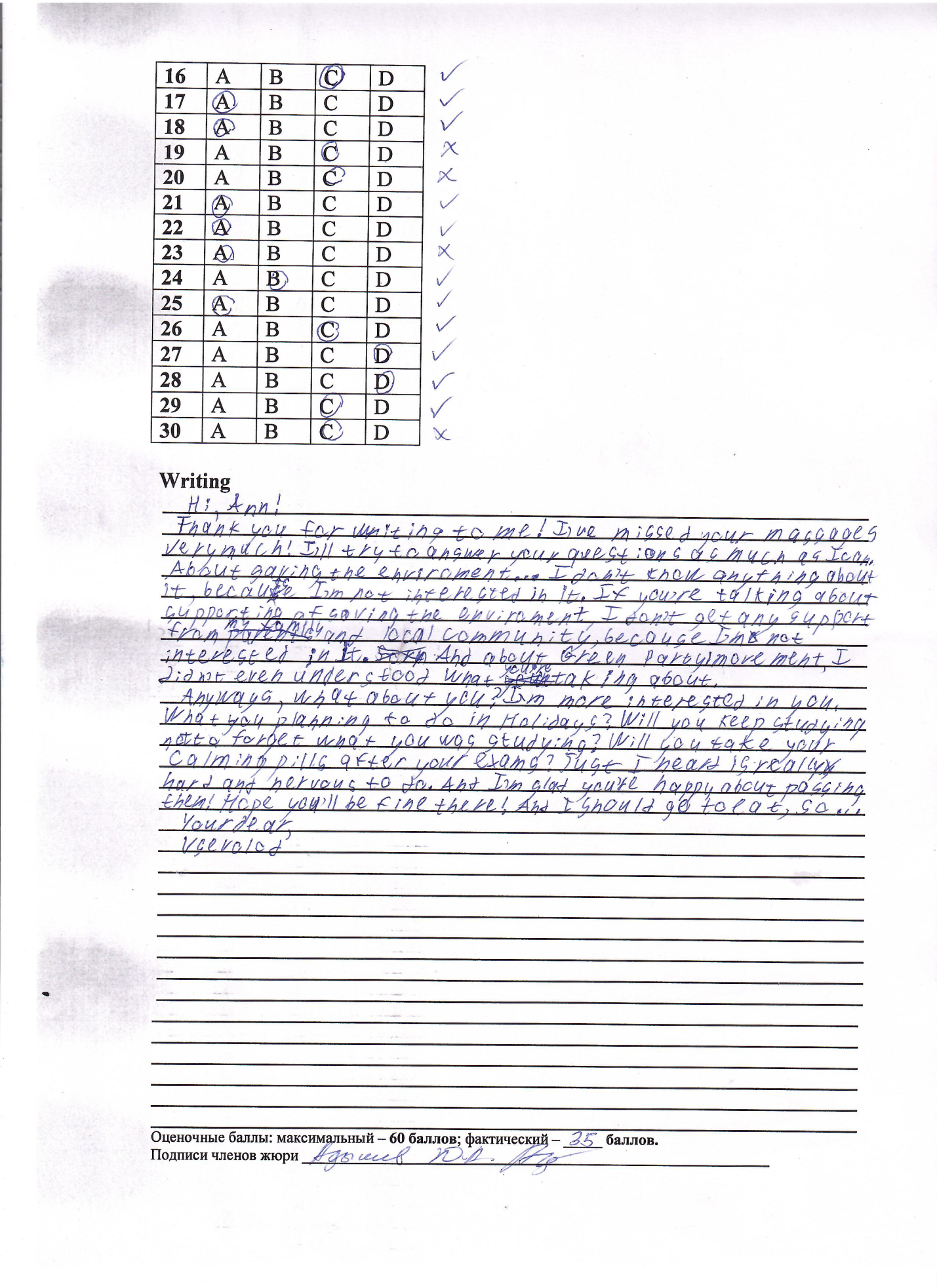 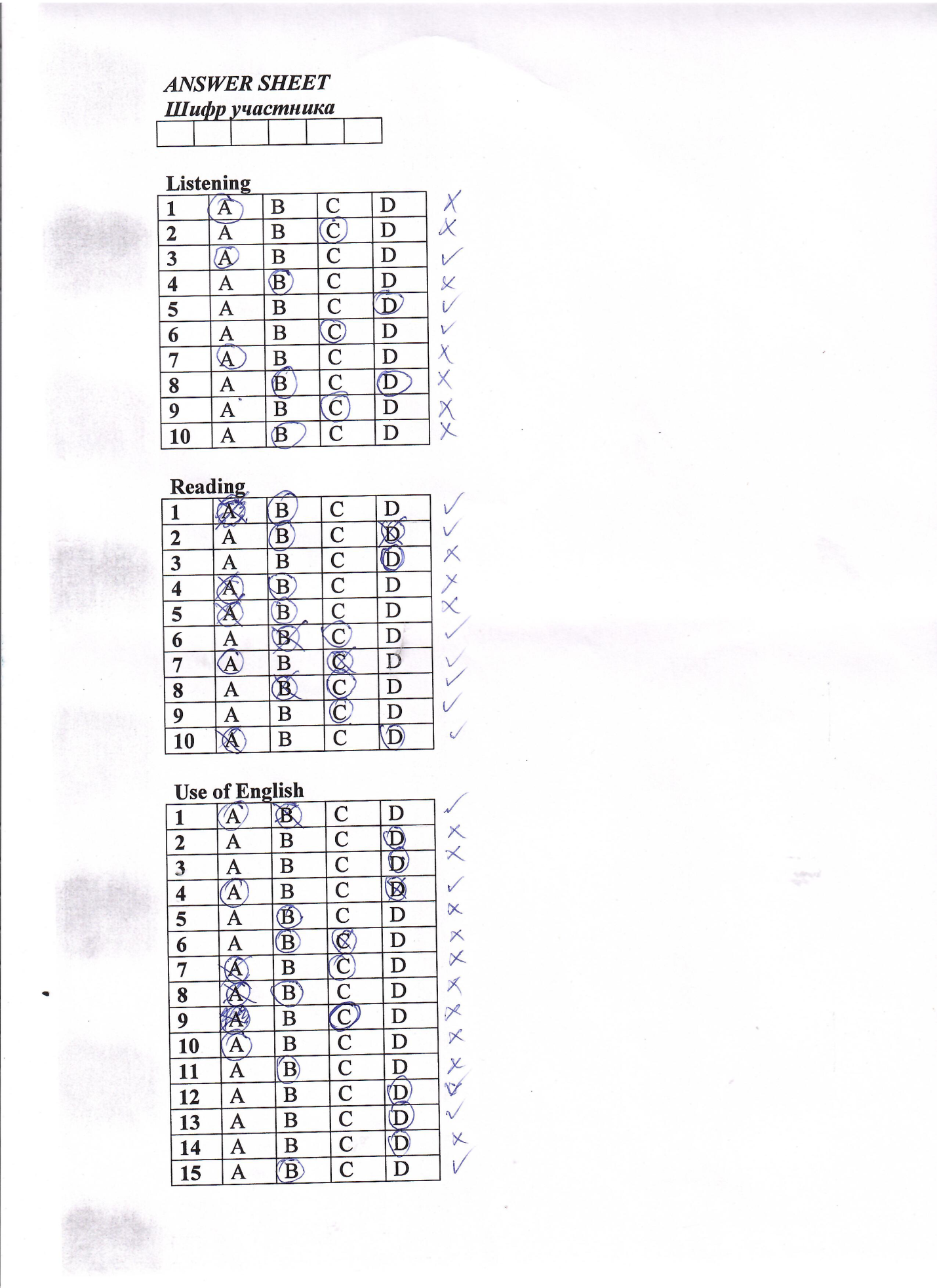 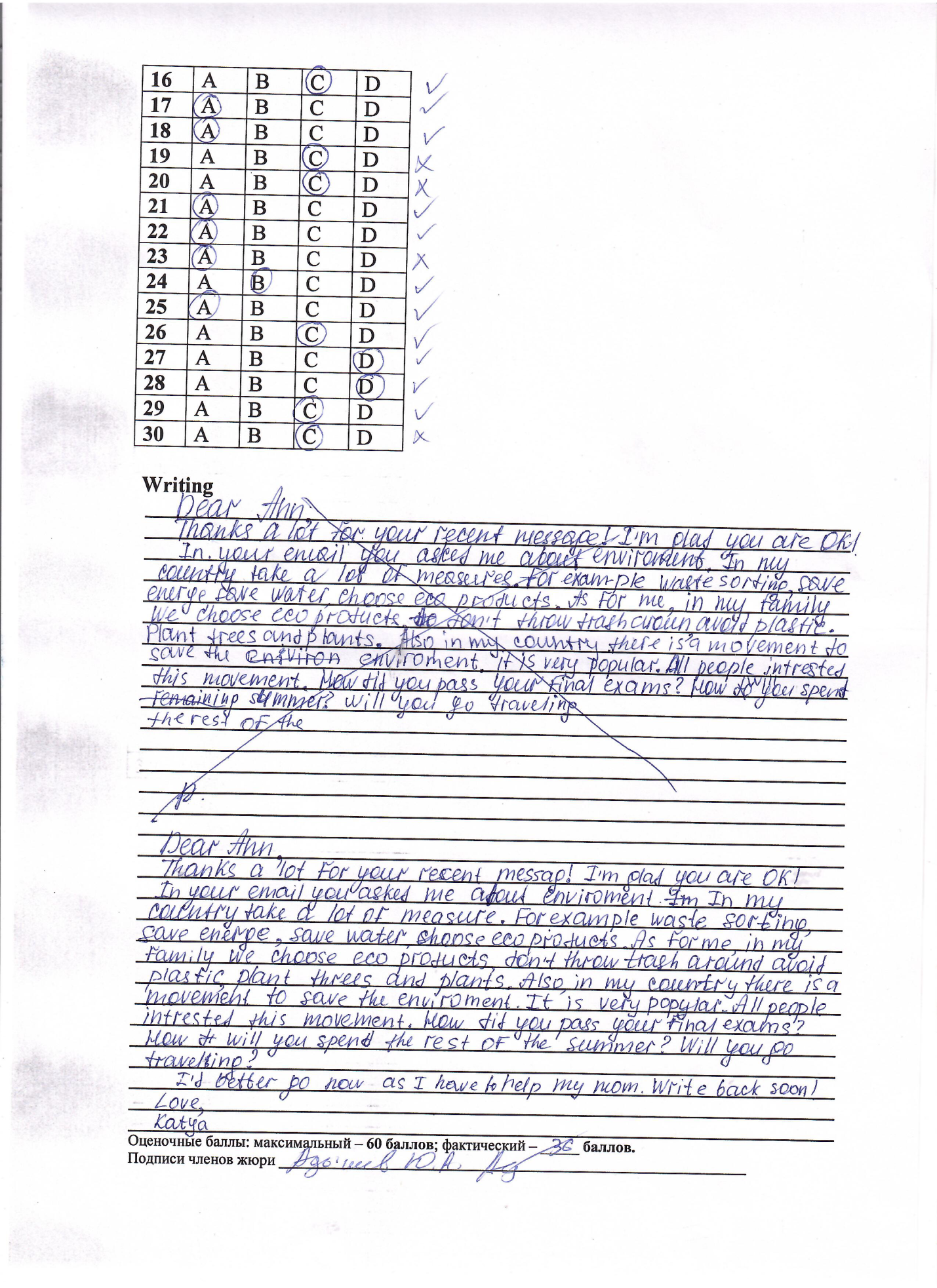 1ABCD2ABCD3ABCD4ABCD5ABCD6ABCD7ABCD8ABCD9ABCD10ABCD1ABCD2ABCD3ABCD4ABCD5ABCD6ABCD7ABCD8ABCD9ABCD10ABCD1ABCD2ABCD3ABCD4ABCD5ABCD6ABCD7ABCD8ABCD9ABCD10ABCD11ABCD12ABCD13ABCD14ABCD15ABCD16ABCD17ABCD18ABCD19ABCD20ABCD21ABCD22ABCD23ABCD24ABCD25ABCD26ABCD27ABCD28ABCD29ABCD30ABCD